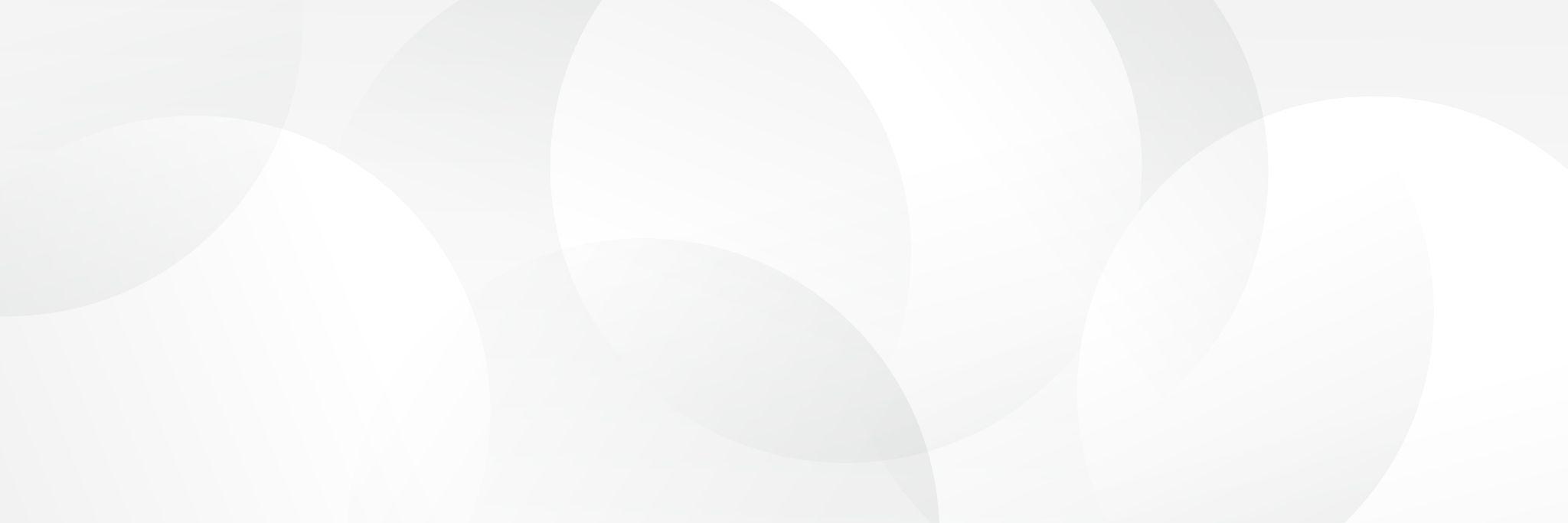 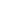 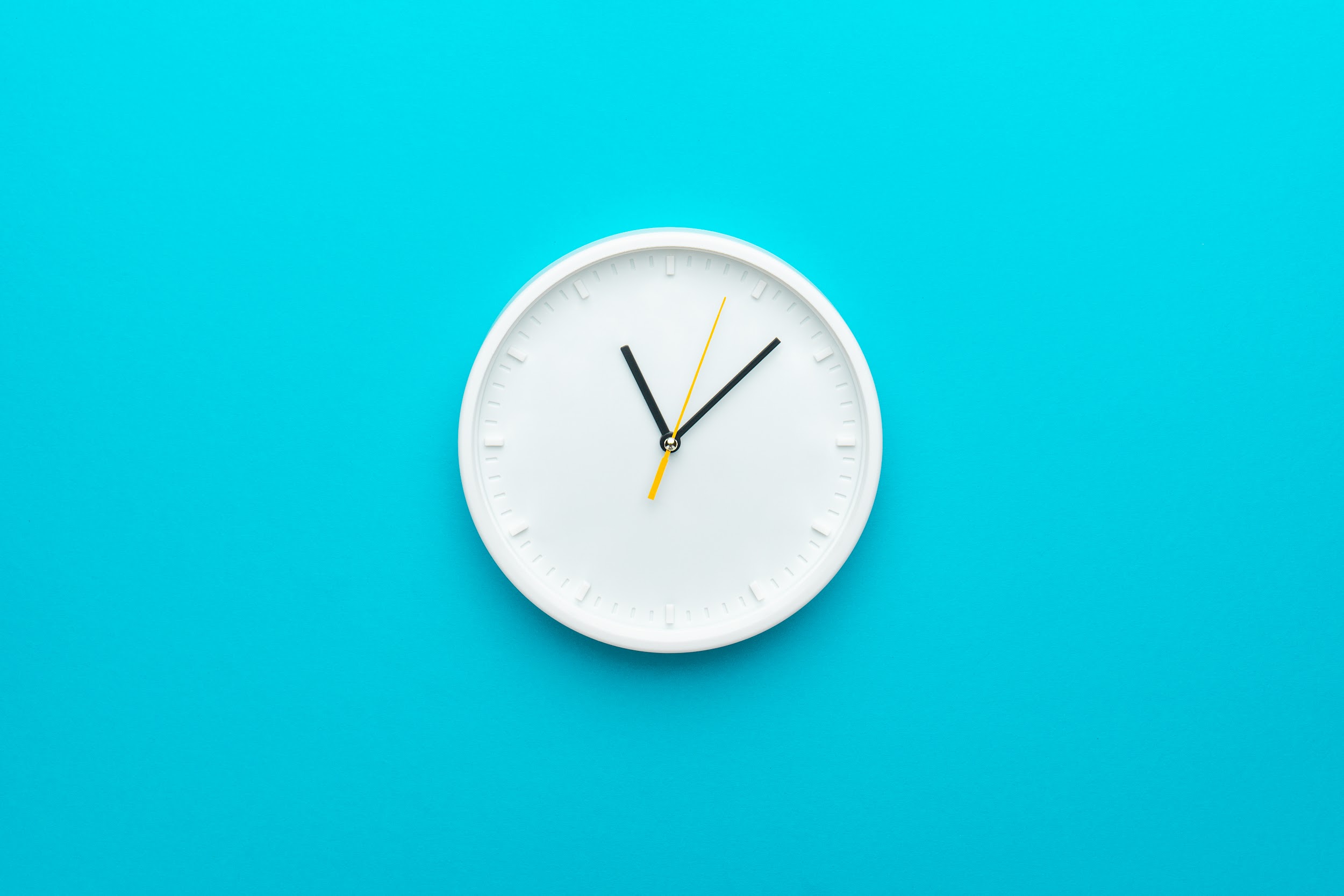 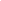 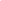                                     Discount                                                    $0,00                 Tax Rate                                                    0.00%                                  Shipping                                                    $0,00DESCRIPTIONPRICEQTYTOTALLorem ipsum dolor00$0,00Lorem ipsum dolor00$0,00Lorem ipsum dolor00$0,00Lorem ipsum dolor00$0,00Lorem ipsum dolor00$0,00Lorem ipsum dolor00$0,00